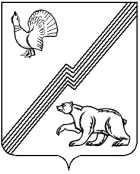 АДМИНИСТРАЦИЯ ГОРОДА ЮГОРСКАХанты-Мансийского автономного округа-ЮгрыПОСТАНОВЛЕНИЕ(ПРОЕКТ)от  _______________		         			                                     № ____О внесении изменений в постановлениеадминистрации города Югорскаот 14.09.2022 № 1964-п «Об арендной плате за земельные участки земель населенных пунктов, находящиеся в собственности муниципальногообразования город Югорск»В соответствии с подпунктом 3 пункта 3 статьи 39.7, статьей 65 Земельного кодекса Российской Федерации, пунктом 6 статьи 41 Бюджетного кодекса Российской Федерации:1. Внести изменения в постановление администрации города Югорска от 14.09.2022 № 1964-п «Об арендной плате за земельные участки земель населенных пунктов, находящиеся в собственности муниципального образования город Югорск», дополнив пункт 4 приложения 1 к постановлению пунктом 4.2. следующего содержания:«4.2. Коэффициент переходного периода (Кп) устанавливается для каждого вида и подвида разрешенного использования земельных участков, предоставляемых в аренду муниципальным предприятиям города Югорска и организациям, единственным учредителем (участником) которых является город Югорск, в размере 0,01.».2. Опубликовать постановление в официальном печатном издании города Югорска и разместить на официальном сайте органов местного самоуправления города Югорска.3. Настоящее постановление вступает в силу после его официального опубликования.4. Контроль за выполнением настоящего постановления возложить на первого заместителя главы города – директора Департамента муниципальной собственности и градостроительства администрации города Югорска 
С.Д. Голина.Глава города Югорска                                                                    А.Ю. Харлов
